Мастер – класс «Домик для кукол»Марина ФильченкоМастер – класс «Домик из коробок»Все дети мечтают об игрушечных домиках, которые они неумело пытаются соорудить из того, что у них есть под рукой. И порой родители даже не догадываются, что есть в доме материал, из которого можно сделать чудесный дом для детских игр — это обыкновенный картон. Без особых усилий из бросового материала может получиться красивый и удобный дом — любимое место для детских игр.Вы можете придумать свой собственный дизайн дома – покрасить дом и крышу снаружи, нарисовать наличники окон, обклеить стены «обоями» из ткани или бумаги для скрапбукинга и отделать пол линолеумом или ламинатом. В следующей подборке фото вы сможете почерпнуть идеи оформления кукольной миниатюры дома из картона.В первый раз представляю Вам продукт проекта «Чудо коробки».Это домик для кукол. Подходит для сюжетно - ролевых игр, как девочкам, так и мальчикам.Для изготовления потребуется 3 коробки. Размер коробок зависит от вашего желания.Одна коробка – сам домик, вторая для крыши и третья для перегородок.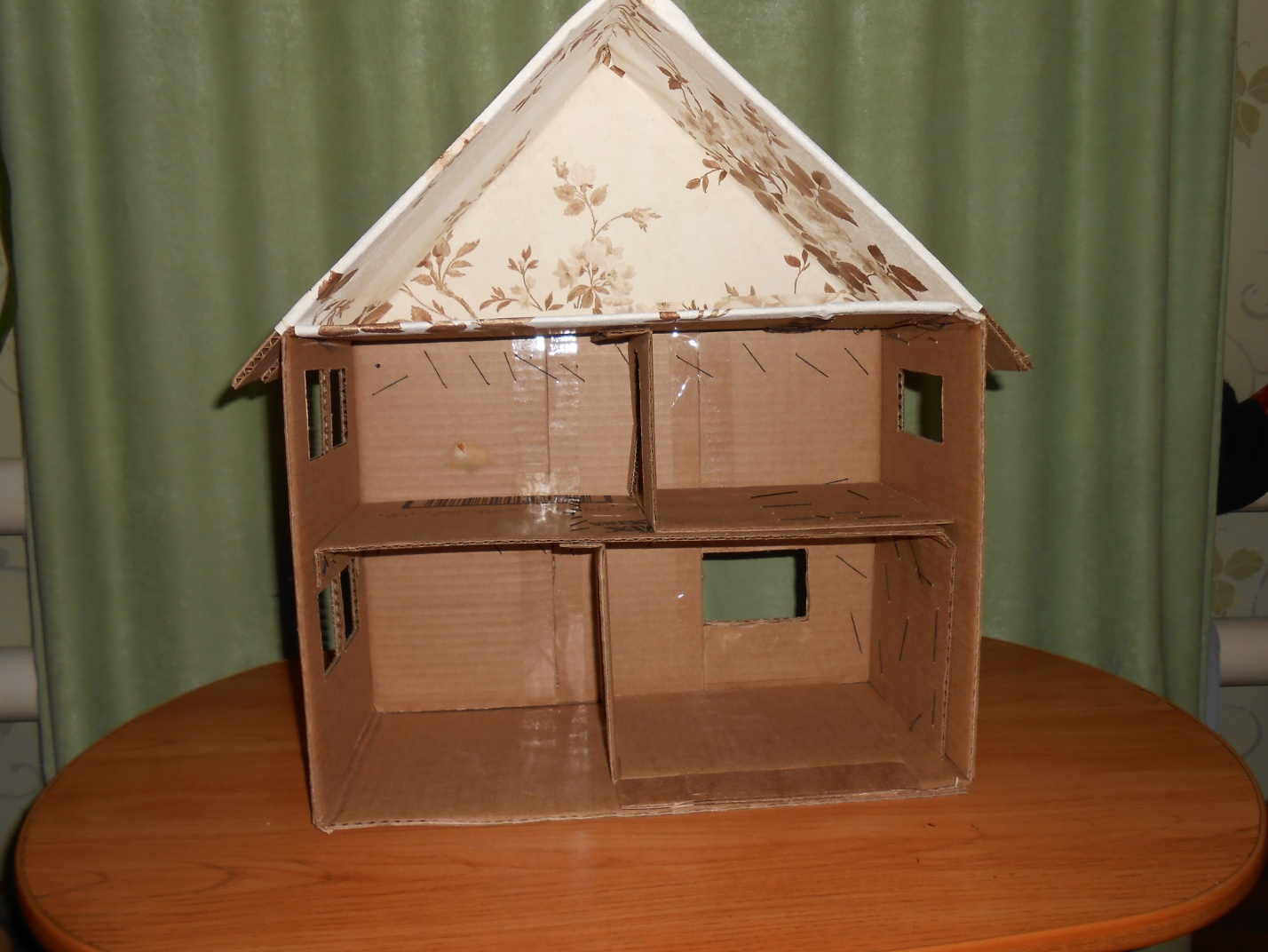 Для прочности домикаДля прочности домика склеивала ПВА и дополнительно прошила нитками. Затем прорезала окна.                      Кошки тоже заинтересовались домиком…….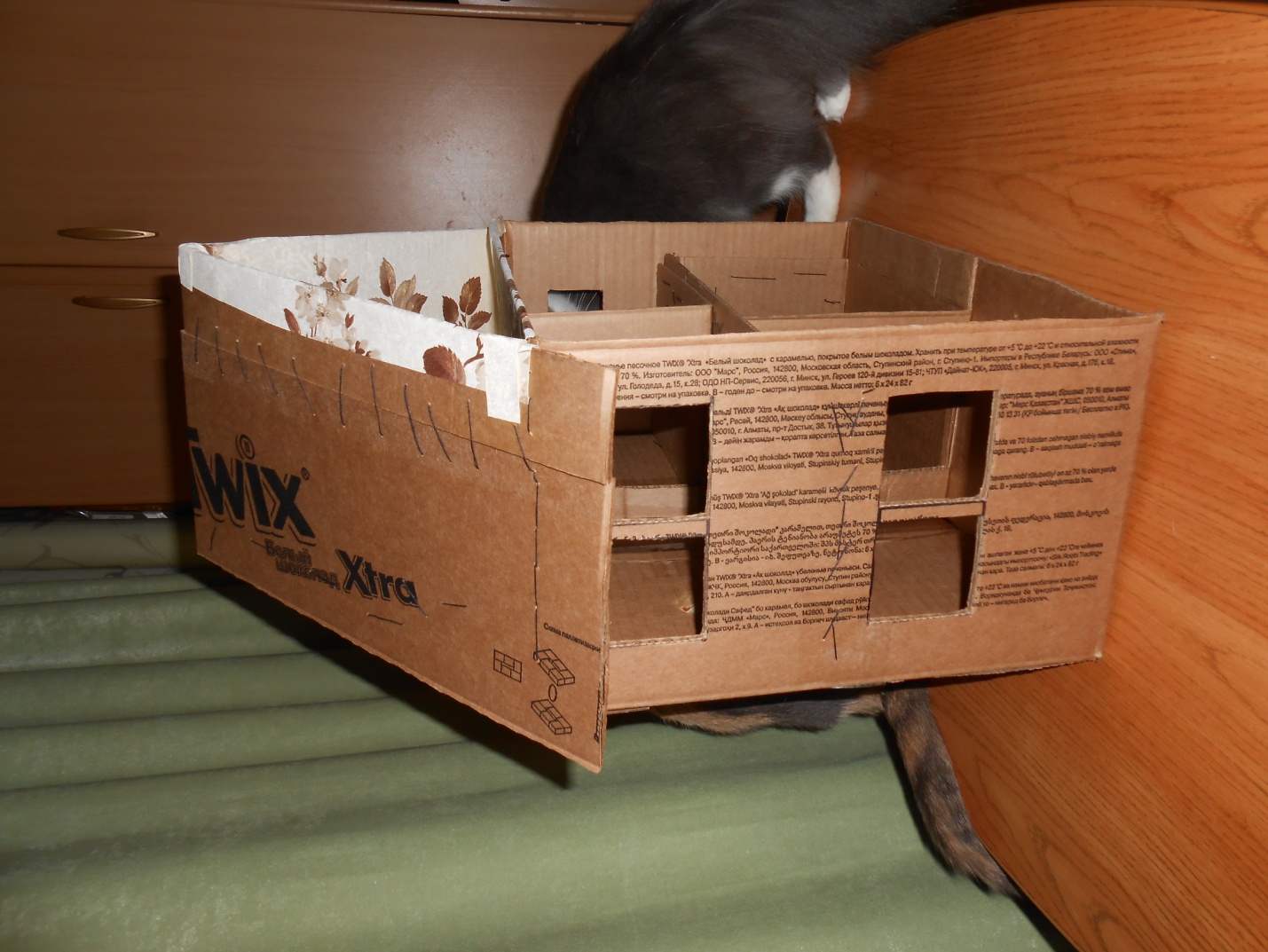 Затем начала обклеивать обоями внутри домик и снаружи.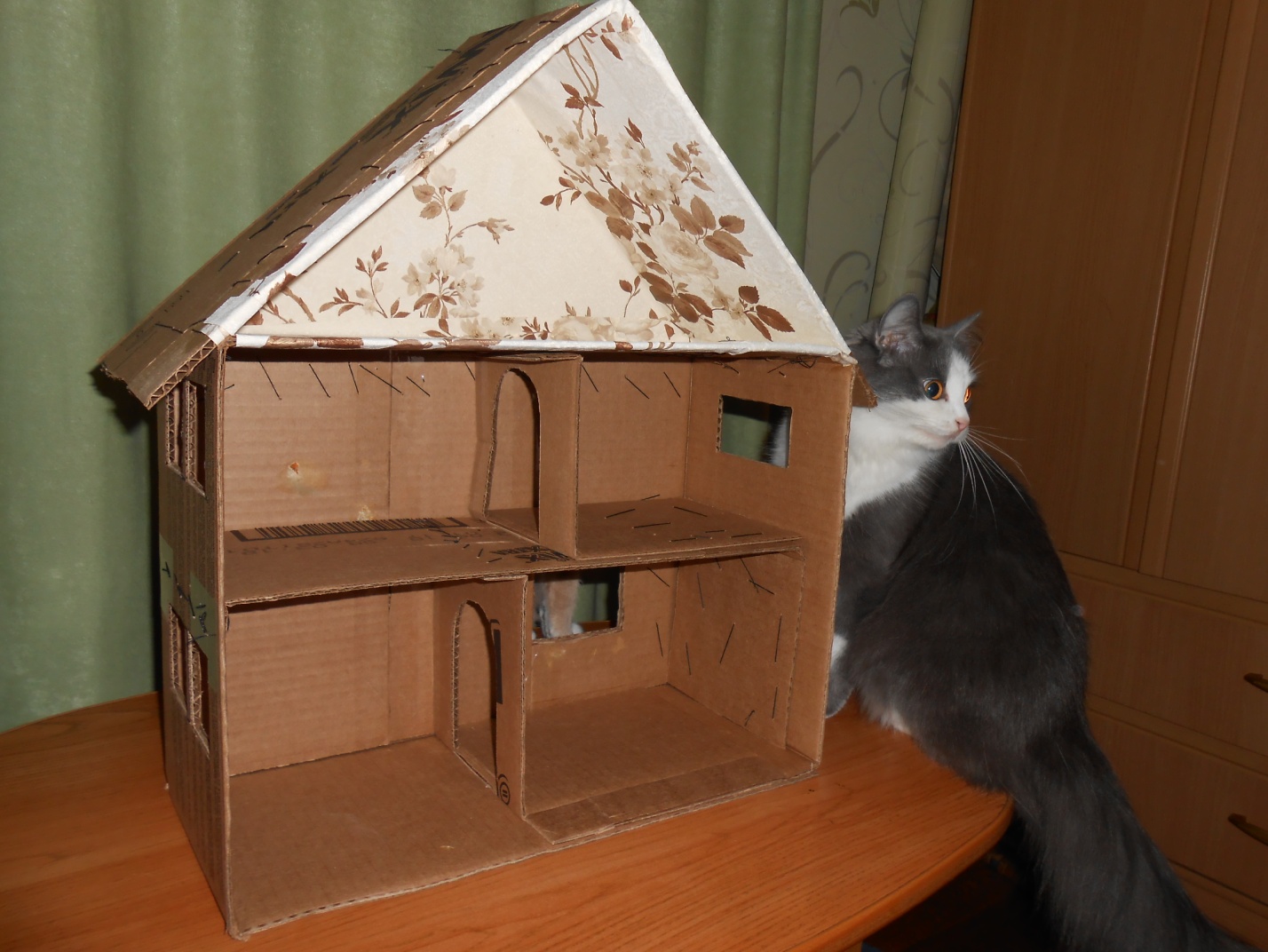 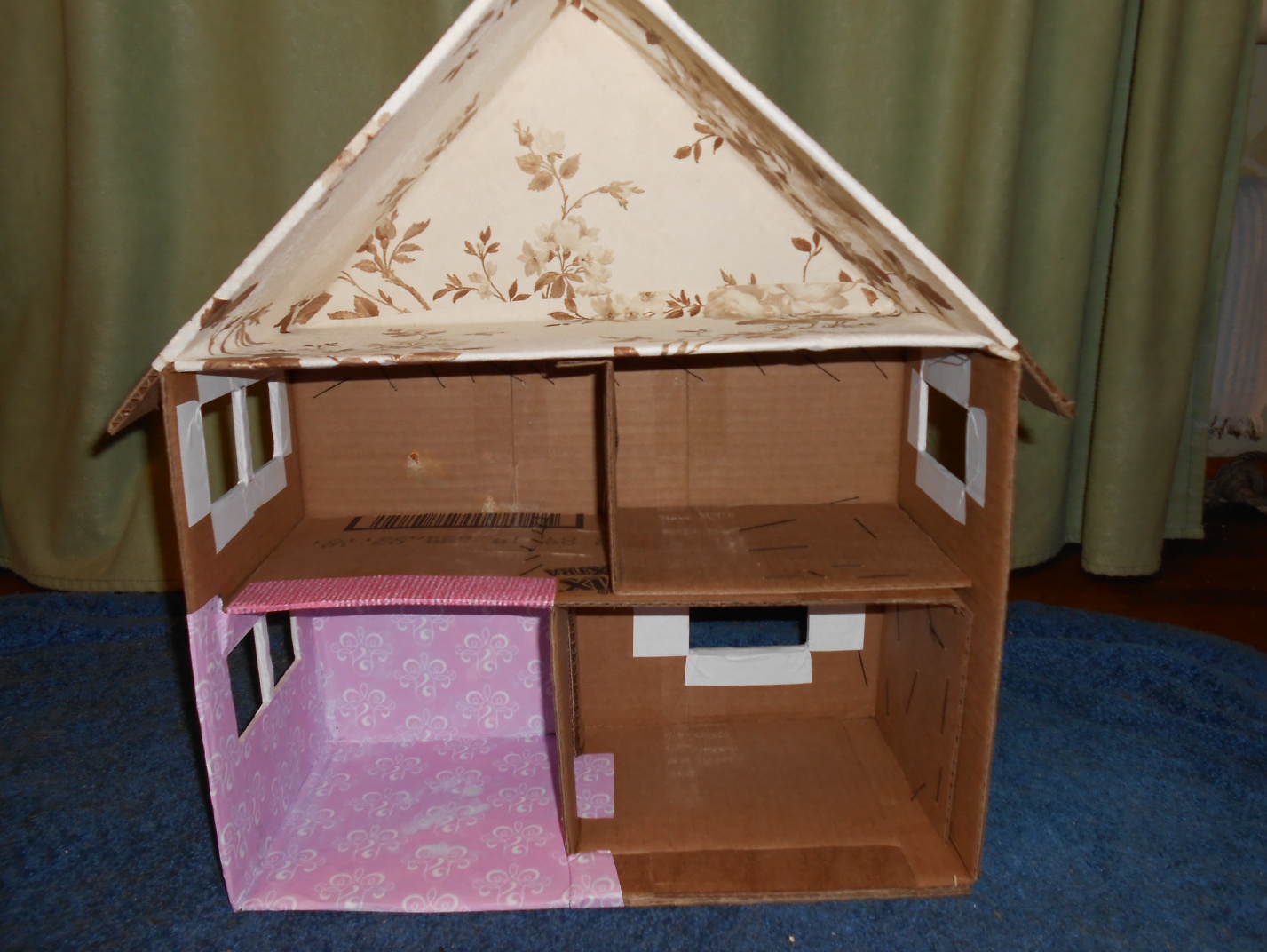 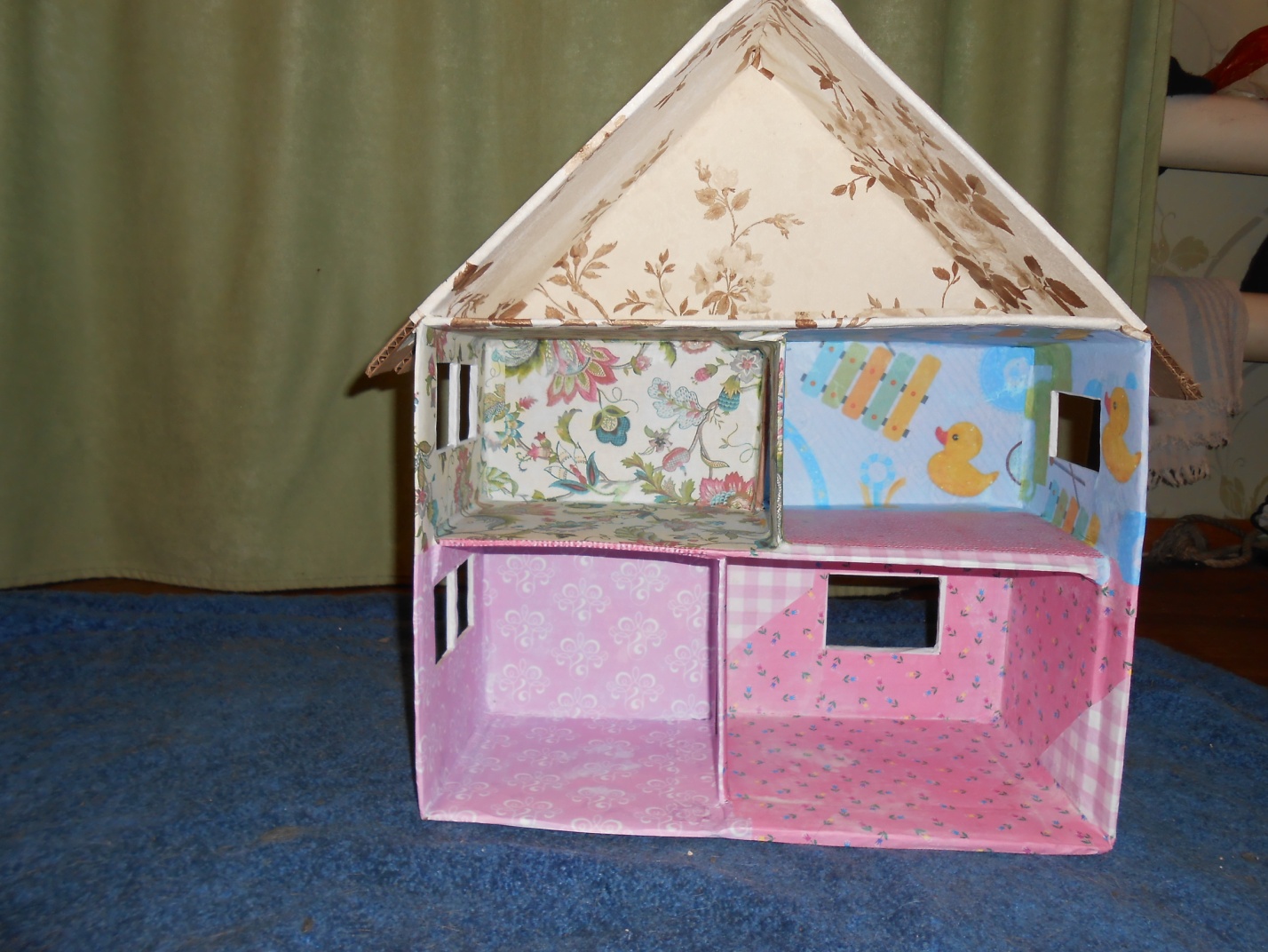 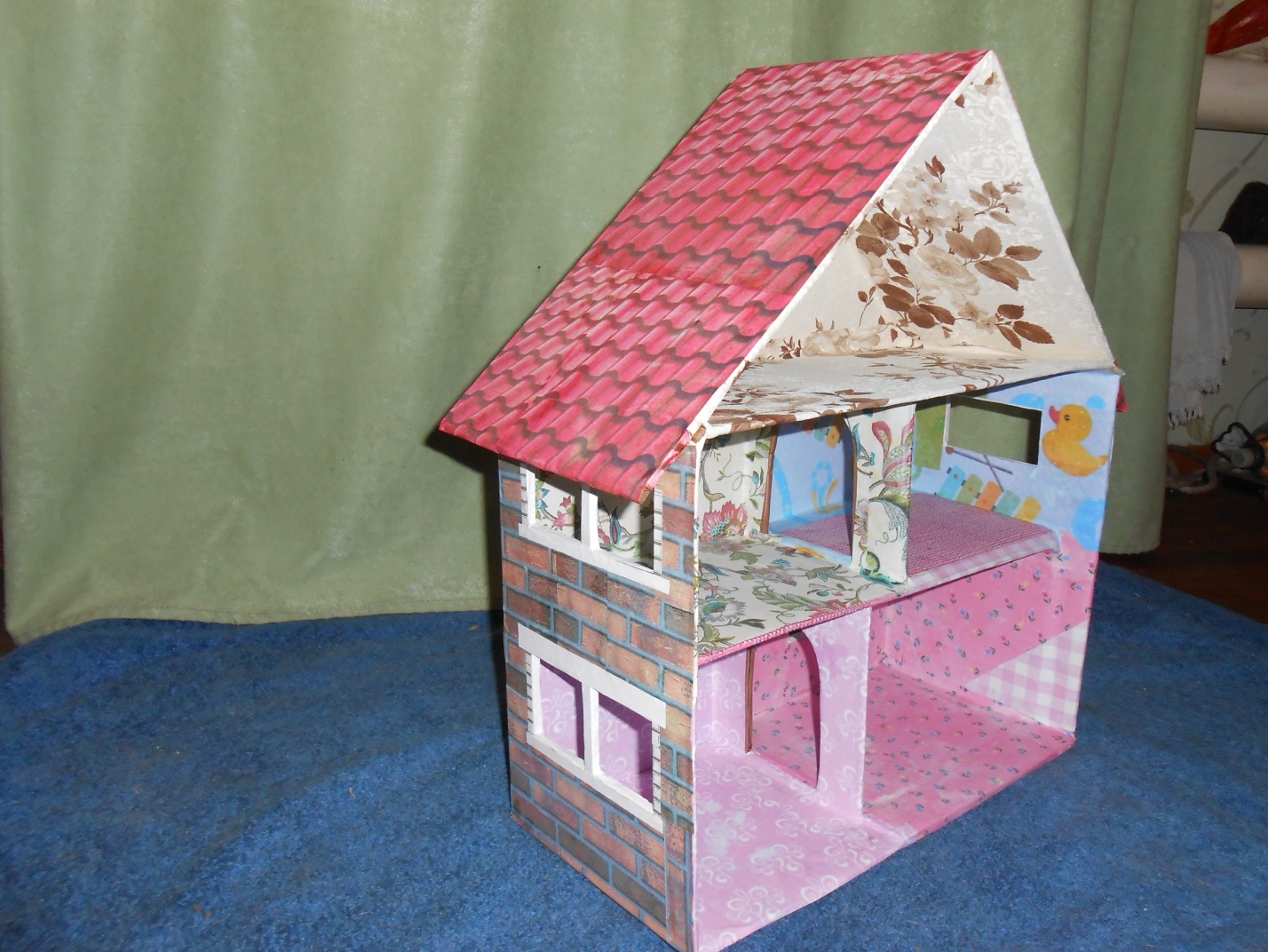 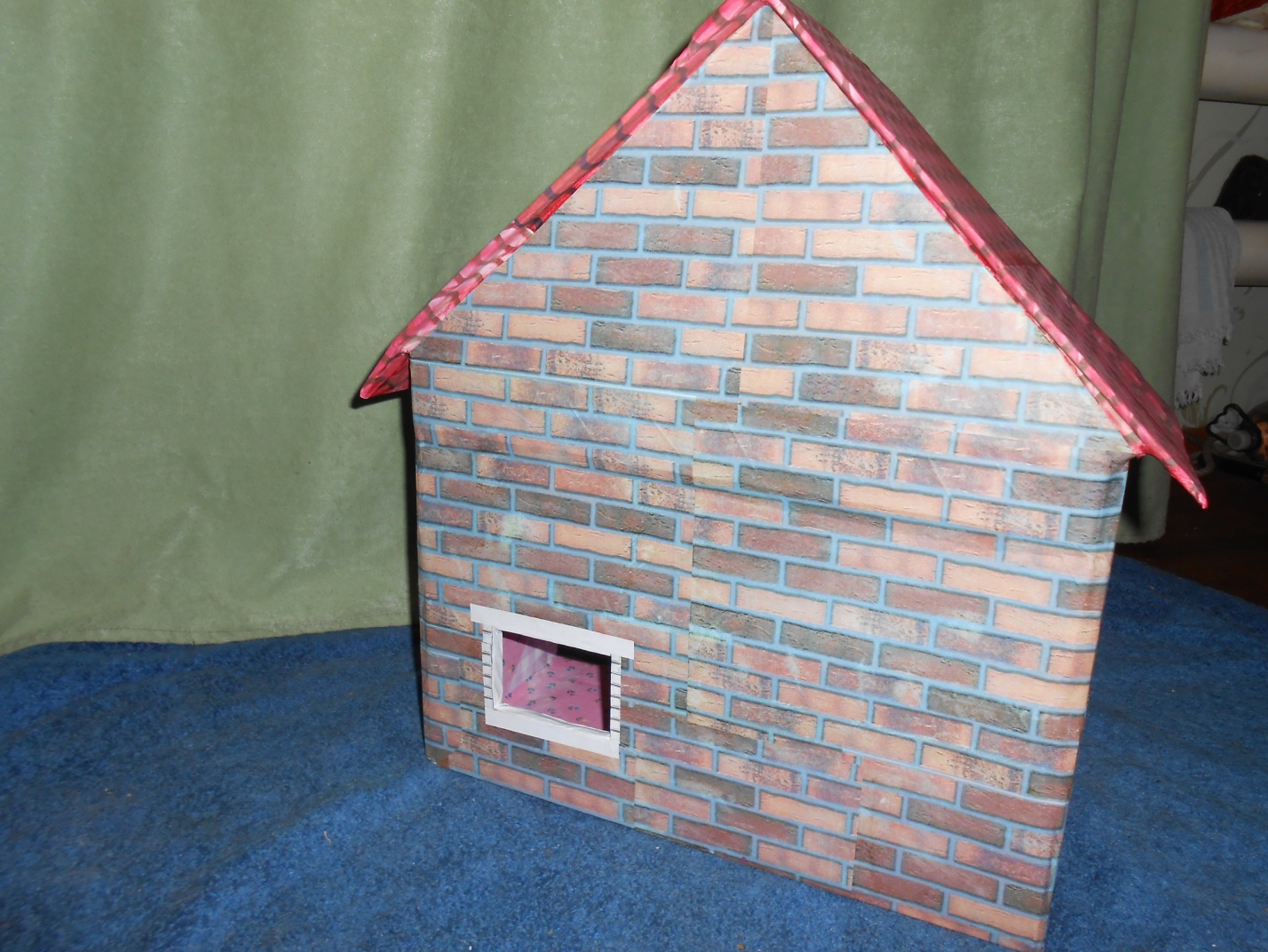 Когда всё было заклеено, повесила шторы и люстры. Дети сами  расставили мебель.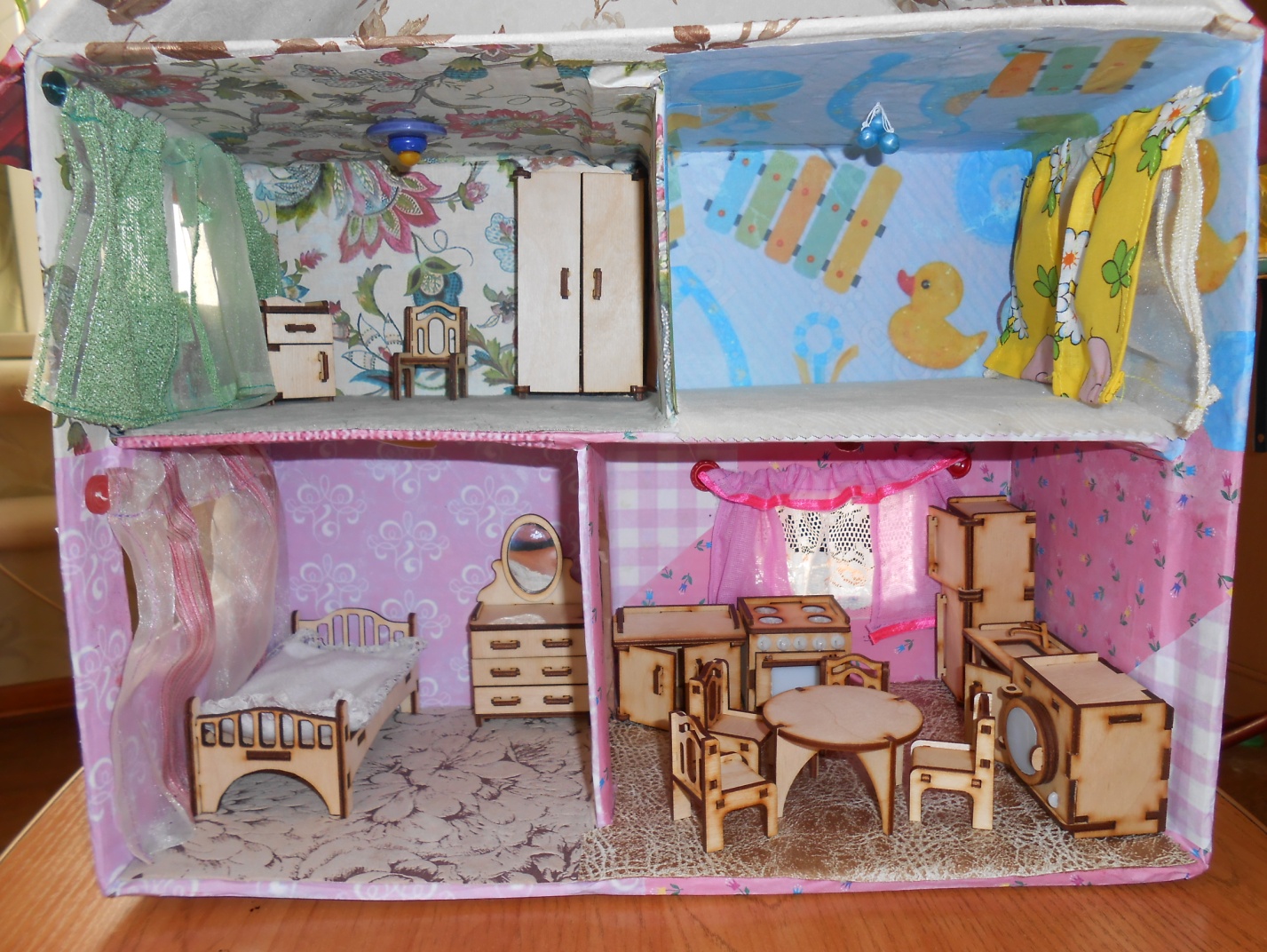 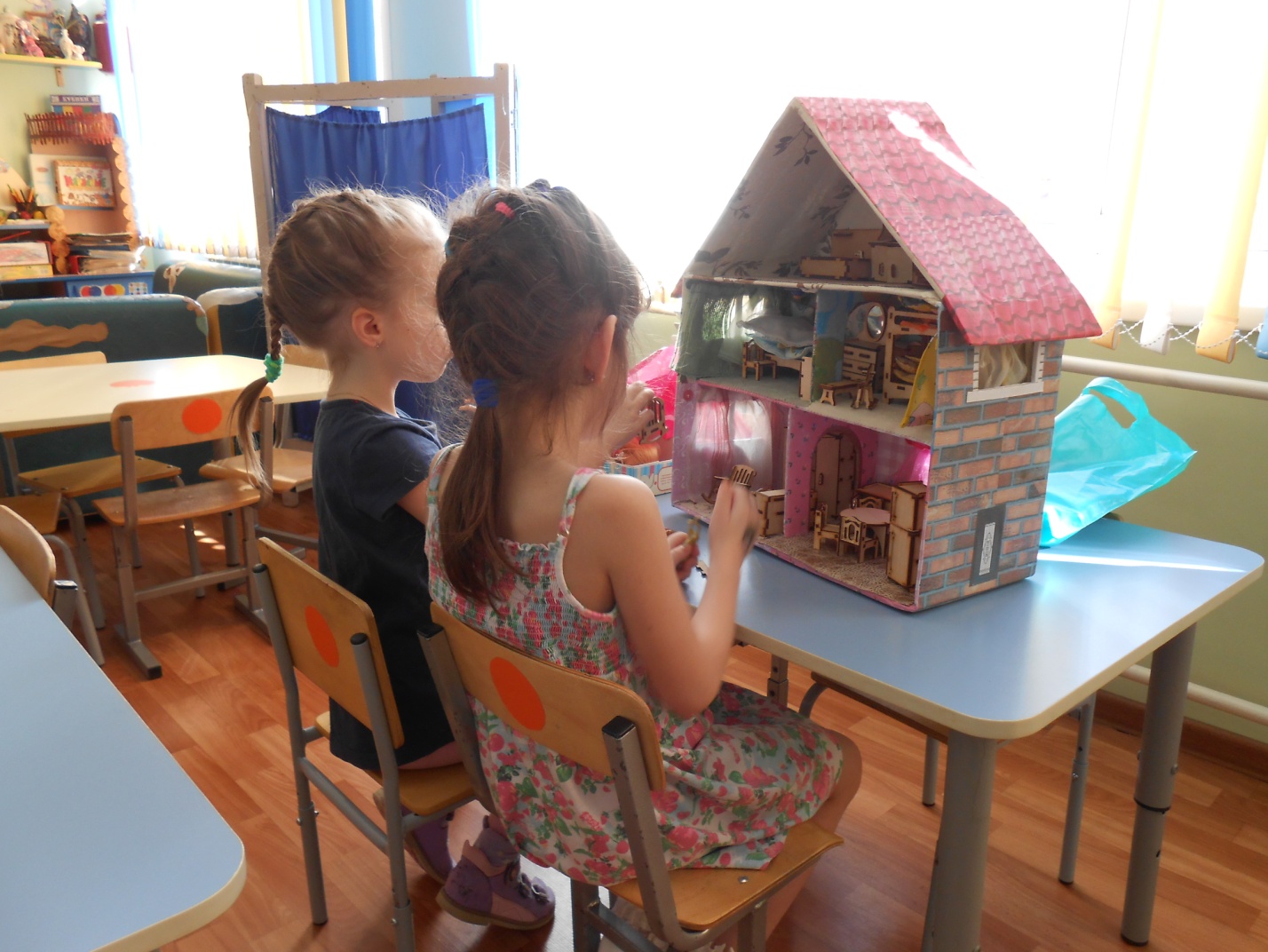 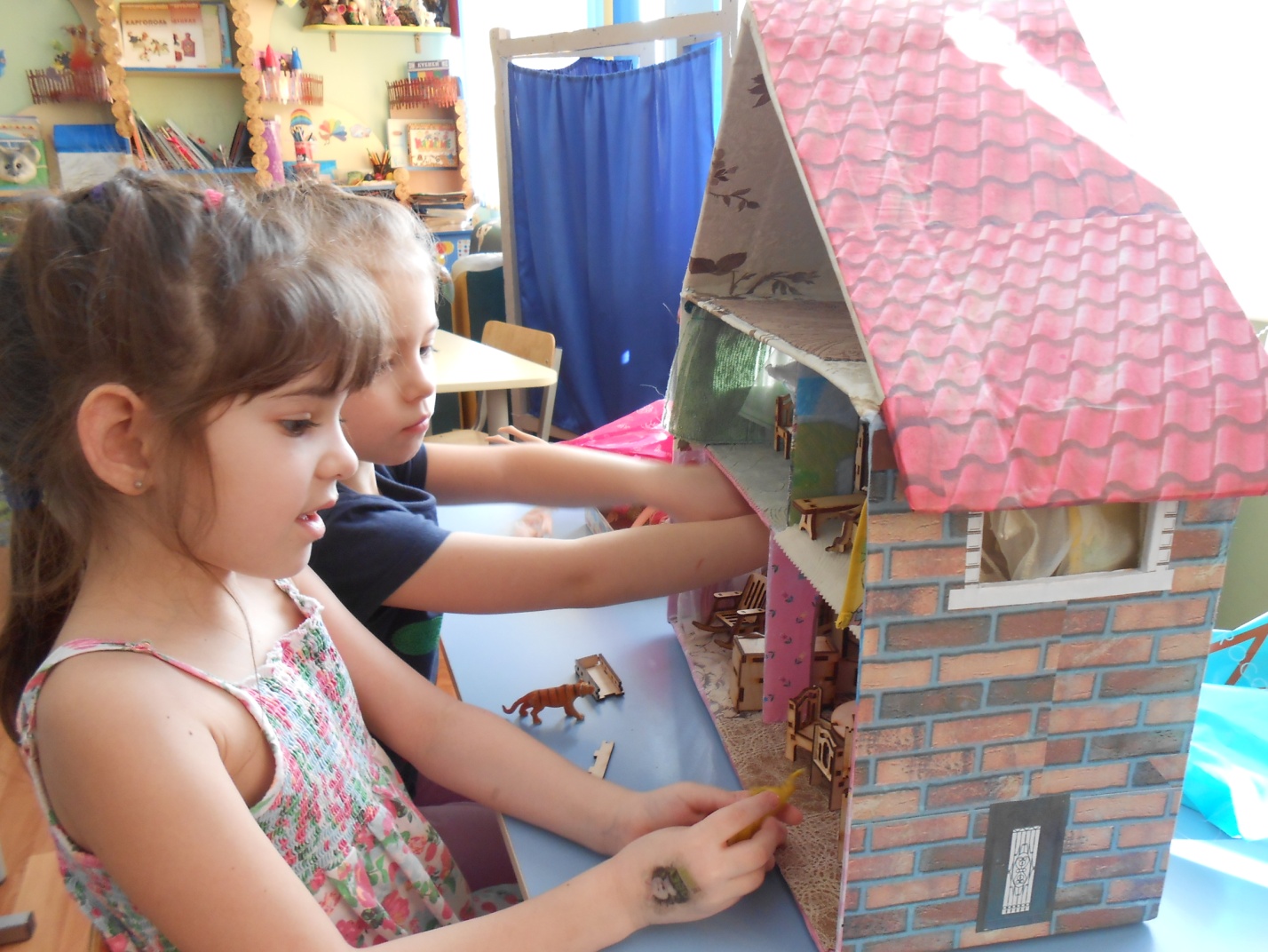                                   Вот что получилось.